How can I get more involved as a parent at SMSA?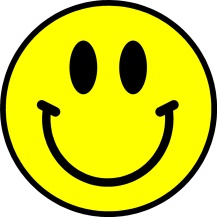 Listed below are various events that our SMSA Parent connectors Group organize during the school year.  Please mark an X on any areas you are interested in helping with & return it to school.A lead person for the event will be in touch with you when the event gets close.  Due Thursday, September 27th!Monthly Spotlight SMSA Staff Co – Leader       ________________  Volunteer        ________________Fall Conference Meals – October 16th & 17th Co – Leader       ________________                                             Volunteer         ________________Trunk or Treat – October 31st                                              Volunteer         ________________LedgerExpress – December 9th Co – Leader       ________________                                             Volunteer         ________________Bowling Night – February 1stCo – Leader       ________________                                             Volunteer         ________________Winter Conference Meals – February 6th & 7th Co – Leader       ________________                                             Volunteer         ________________Grandparents Day – Spring Time –TBDCo – Leader       ________________                                             Volunteer         ________________Staff Appreciation Week – May 6th – 10th Co – Leader       ________________                                             Volunteer         ________________Parent’s Name: ______________________________________________________E-mail Address: ______________________________________________________Phone Number: ______________________________________________________*Once we have your form back we will add you to our Parent Connectors email list.  You will then receive updates from our Parent Connectors Group throughout the year.If you have any questions, please feel free to reach out to any of the members below:Andrea Nuss – alnuss@charter.netKatie Mathos – katiemathos@gmail.com Valerie Everson – valerie_everson@yahoo.comNichi Bauer – nichibauer@charter.net